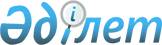 О внесении изменения в решение Сатпаевского городского маслихата от 5 декабря 2023 года № 76 "Об утверждении ставок туристского взноса для иностранцев по городу Сатпаев"Решение Сатпаевского городского маслихата области Ұлытау от 10 июня 2024 года № 122. Зарегистрировано в Департаменте юстиции области Ұлытау 18 июня 2024 года № 127-20
      Сатпаевский городской маслихат РЕШИЛ:
      1. Внести в решение Сатпаевского городского маслихата "Об утверждении ставок туристского взноса для иностранцев по городу Сатпаев" от 5 декабря 2023 года № 76 (зарегистрировано в Реестре государственной регистрации нормативных правовых актов за № 77-20) следующее изменение:
      пункт 1 изложить в следующей редакции:
      "1. Утвердить ставки туристского взноса для иностранцев по городу Сатпаев за каждые сутки пребывания в местах размещения туристов, за исключением хостелов, гостевых домов, арендного жилья, в размере 0 (ноль) процентов от стоимости пребывания.".
      2. Настоящее решение вводится в действие по истечении десяти календарных дней после дня его первого официального опубликования.
					© 2012. РГП на ПХВ «Институт законодательства и правовой информации Республики Казахстан» Министерства юстиции Республики Казахстан
				
      Председатель Сатпаевского городского маслихата

К. Балмагамбетов
